TORNADOES SWIM TEAM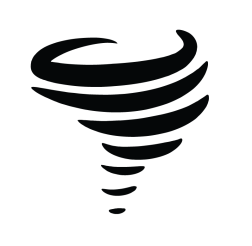 The Tornadoes Swim Team challenges and motivates swimmers of all ages and abilities to attain their fullest potential in competitive swimming, which carries into their personal lives and communities.  We are a year-round swim team that promotes personal responsibility, strong work ethic and good sportsmanship.  Our focus on the total swimmer, strengths and areas for improvement, enables our swimmers to make advances that would otherwise not be possible.Tornado swimmers like me are currently asking family and friends to consider making tax-deductible donations to our Swim-A-Thon.  This is an annual fundraiser whereby 95% of the proceeds stay with our team, while the other 5% goes to USA Swimming to benefit all swimmers and club affiliates. We intend to use the funds raised to cover our ever-growing costs.  The Tornado Swim Team family would greatly appreciate your support.  Thank you. 2018 Swim-A-Thon March 6th – 7thI will sponsor ___________________ with a one-time donation of $_______.Please make checks payable to: Tornadoes Swim Team(Note—donations are 100% tax deductible, receipts will be provided!)Please return the form and donation by April 8,2018Name and address of donor:     __________________________________________________________________________________________